R E D C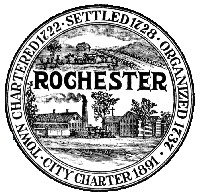  Economic Development Commission_____________________________________________________City Hall31 Wakefield Street, Rochester, NH  03867-1917603-335-7522    Fax: 603-335-7585Karen.pollard@rochesternh.netAGENDA-DRAFTThursday June 11, 20154:00 Pm to 6:00 PM in City Hall Conference Room(Please RSVP regrets to Jennifer Marsh)Jennifer.marsh@rochesternh.netA.  Call to Order:  (1 minute) AttendanceB.  Approval:  (1 minute) Regular minutes from May 14, 2015C.  Discussion:  (90 minutes) Hotel Conference Center and Feasibility StudyConsultants will be here to discuss Feasibility Study from PennsylvaniaD.  Discussion:  (15 minutes) Change of regular REDC meeting scheduleREDC needs to pick a new day for the regular meetings due to Chair Lundborn having conflicts with the second Thursday of the monthE.  Non Public: (if needed)F.  AdjournOfficers of 2015Chair – Rick LundbornVice-Chair – Susan DeRoySecretary – Janet Davis